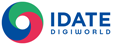 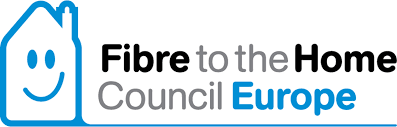 FTTH Council Europe září 2018FTTH/B situace v České republiceDotazník poskytovatelům internetového optického připojeníVážená paní, pane, IDATE je konzultační tým, který spolupracuje s organizací FTTH Council Europe za účelem poskytnutí přehledu o penetraci přípojek založených na optické technologii v Evropě. FTTH Council Europe Vás tímto zdvořile žádá o účast pro potvrzení vývoje optického FTTH připojení ve Vaší zemi, na sběru dat k datu září 2018. Tato studie bude prezentována na nadcházející konferenci FTTH Council Europe konající se 12.-14. března 2019 v Amsterdamu. Studie bude zahrnovat hráče na evropském trhu, jako je vaše společnost. Rádi bychom tedy měli Vaši zpětnou vazbu ohledně Vašeho počtu účastníků (subscribers), počtu disponibilních přípojek (homes passed, včetně aktivních) a informaci jakou technologií jsou Vaše služby dodávány.Definici technologií najdete na konci tohoto dotazníku. Počet účastníků a počet připojených objektů optickou technologií:FTTH (vlákno zakončeno v bytě)FTTB (vlákno zakončeno v domě)FTTC (vlákno zakončeno mimo dům, mimo objekt)DOCSIS pro HFC infrastrukturu, (přípojky, kdy je vlákno zakončené v budově a infrastruktura uvnitř budovy je HFC, zahrňte pod FTTB)Uveďte počet aktivních zákazníků a počet disponibilních přípojek (aktivních + nevyužitých), k září 2017 a září 2018 (pokud některou technologii Vaše společnost nevyužívá, nechte prosím kolonku nevyplněnou).Zde je prostor pro Vaše další komentáře nebo dodatečné informace týkající se vašeho širokopásmového pokrytí nebo budoucích projektů spojených s expanzí připojení založeného na optických vláknech: Tento Váš příspěvek pomůže tomu aby FTTH Council Europe dále podporovat rozvoj FTTH v regionu, a podpořil důvěru státních institucí ve funkci trhu. To je důvod, proč jsou vaše připomínky vysoce ceněny. Vezměte prosím na vědomí, že Vaše poskytnuté informace zůstanou důvěrné, protože budou použity jen k agregaci statistik o optických službách v regionu a ve Vaší zemi.Chcete-li se dozvědět více o nadcházející FTTH Council Europe konferenci v roce 2019, použijte prosím odkazu na tuto akci: http://www.ftthconference.eu/ .Děkuji vám za vaši podporu a těším se na Vaši reakci.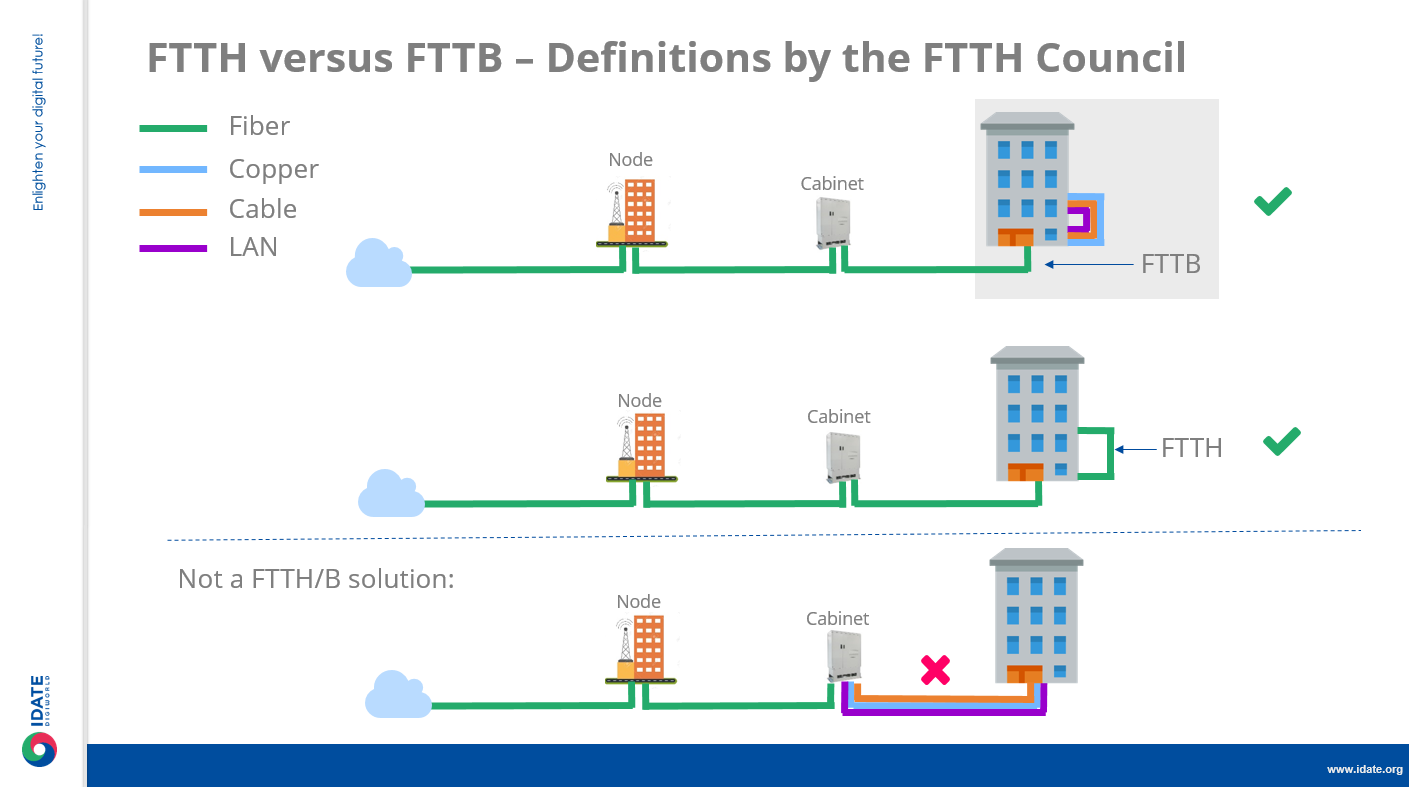 Počet předplatitelů optických přípojek a připojených objektů dle technologiePočet předplatitelů optických přípojek a připojených objektů dle technologiePočet předplatitelů optických přípojek a připojených objektů dle technologiezáří 2017září 2018FTTH aktivní přípojkyNa příklad; 5.000FTTH disponibilní přípojky Na příklad; 20.000FTTB aktivní přípojkyFTTB disponibilní přípojkyFTTC/VDSL aktivní přípojkyFTTC/VDSL disponibilní přípojkyFTTC/DOCSIS aktivní přípojkyFTTC/DOCSIS disponibilní přípojkyFTTC/LAN aktivní přípojkyFTTC/LAN disponibilní přípojkySamuel BELTRAN
Consultant, Media-Telecom Business Unit - NGA and FTTx
s.beltran@idate.org | www.idate.org 
T: +33 (0) 4 67 14 44 03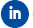 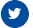 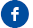 Samuel BELTRAN
Consultant, Media-Telecom Business Unit - NGA and FTTx
s.beltran@idate.org | www.idate.org 
T: +33 (0) 4 67 14 44 03
This message is confidential. Its contents do not constitute a commitment by IDATE DigiWorld.
Please notify the sender If you are not the intended recipient.
This message is confidential. Its contents do not constitute a commitment by IDATE DigiWorld.
Please notify the sender If you are not the intended recipient.